Программа финальных мероприятий Инженерного форума «Энергия мечты»НПК (научно-практическая конференция)Луна (3D-моделирование)Марс (электроника и конструирование)Венера (робототехника)Руководители и муниципальные координаторы17 декабря (пятница)17 декабря (пятница)17 декабря (пятница)17 декабря (пятница)17 декабря (пятница)17 декабря (пятница)14.00-15.00Торжественное открытие финала, объявление расписания работыТоржественное открытие финала, объявление расписания работыТоржественное открытие финала, объявление расписания работыТоржественное открытие финала, объявление расписания работыТоржественное открытие финала, объявление расписания работы15.00 – 16.00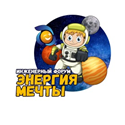 Установочное собрание с участниками, проверка связи (камера, микрофон), мастер-классы по используемому на финале оборудованию и программному обеспечениюУстановочное собрание с участниками, проверка связи (камера, микрофон), мастер-классы по используемому на финале оборудованию и программному обеспечениюУстановочное собрание с участниками, проверка связи (камера, микрофон), мастер-классы по используемому на финале оборудованию и программному обеспечению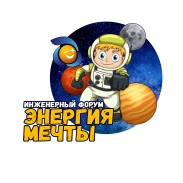 16:00-18:00Онлайн-встреча с представителями «атомных» предприятий Волгодонска: Ростовская АЭС, заводы «Атоммаш» и «НоваВинд» (производство оборудования для атомной и ветровой энергетики)Онлайн-встреча с представителями «атомных» предприятий Волгодонска: Ростовская АЭС, заводы «Атоммаш» и «НоваВинд» (производство оборудования для атомной и ветровой энергетики)Онлайн-встреча с представителями «атомных» предприятий Волгодонска: Ростовская АЭС, заводы «Атоммаш» и «НоваВинд» (производство оборудования для атомной и ветровой энергетики)Онлайн-встреча с представителями «атомных» предприятий Волгодонска: Ростовская АЭС, заводы «Атоммаш» и «НоваВинд» (производство оборудования для атомной и ветровой энергетики)Онлайн-встреча с представителями «атомных» предприятий Волгодонска: Ростовская АЭС, заводы «Атоммаш» и «НоваВинд» (производство оборудования для атомной и ветровой энергетики)18 декабря (суббота)18 декабря (суббота)18 декабря (суббота)18 декабря (суббота)18 декабря (суббота)18 декабря (суббота)09:00Объявление заданий финала (в текстовом канале)Объявление заданий финала (в текстовом канале)Объявление заданий финала (в текстовом канале)09.00-13:00Работа научно-практической конференции: 9:00-11:00 – младшая группа, 11:00-13:00 – старшая группаСамостоятельная работа над заданиями, консультации с экспертамиСамостоятельная работа: выполнение заданий «Марсианского квеста» (дистанционно) и конкурсных заданий «Энергоснабжение марсианской станции» (онлайн, индивидуальная работа с экспертами, по отдельному графику) Самостоятельная работа над заданиями, консультации с экспертами13:00-14:00Подведение итоговПерерыв (эксперты оценивают работы)13.00-13.30Технический перерыв Перерыв (эксперты оценивают работы)14:00-17:00Работа участников с экспертами (по отдельному графику)Самостоятельная работа: выполнение заданий «Марсианского квеста» (дистанционно) и конкурсных заданий «Энергоснабжение марсианской станции» (онлайн, индивидуальная работа с экспертами, по отдельному графику) Работа участников с экспертами (по отдельному графику)Круглый стол «Научно-техническое творчество: вчера, сегодня, завтра» (с 15.00)17.00-18.00  Работа участников с экспертами (по отдельному графику)Самостоятельная работа: выполнение заданий «Марсианского квеста» (дистанционно) и конкурсных заданий «Энергоснабжение марсианской станции» (онлайн, индивидуальная работа с экспертами, по отдельному графику) Финальные запуски моделей18.00-18.30Онлайн-экскурсия по ВолгодонскуОнлайн-экскурсия по ВолгодонскуОнлайн-экскурсия по ВолгодонскуОнлайн-экскурсия по ВолгодонскуОнлайн-экскурсия по Волгодонску18.30-19.00Мастер-класс «Звёзды в кармане» (мобильные приложения для астрономии). Проводит Владимир Колпаков, педагог АНО ЦМИТ "Юный техник" (Псков), популяризатор астрономииМастер-класс «Звёзды в кармане» (мобильные приложения для астрономии). Проводит Владимир Колпаков, педагог АНО ЦМИТ "Юный техник" (Псков), популяризатор астрономииМастер-класс «Звёзды в кармане» (мобильные приложения для астрономии). Проводит Владимир Колпаков, педагог АНО ЦМИТ "Юный техник" (Псков), популяризатор астрономииМастер-класс «Звёзды в кармане» (мобильные приложения для астрономии). Проводит Владимир Колпаков, педагог АНО ЦМИТ "Юный техник" (Псков), популяризатор астрономииМастер-класс «Звёзды в кармане» (мобильные приложения для астрономии). Проводит Владимир Колпаков, педагог АНО ЦМИТ "Юный техник" (Псков), популяризатор астрономии19 декабря (воскресенье)19 декабря (воскресенье)19 декабря (воскресенье)19 декабря (воскресенье)19 декабря (воскресенье)19 декабря (воскресенье)9:00-11:00Беседа с экспертом в области астрономии и космонавтики (Филипп Терехов, популяризатор космонавтики, известный в интернете как lozga, сотрудник Уфимского планетария)Беседа с экспертом в области астрономии и космонавтики (Филипп Терехов, популяризатор космонавтики, известный в интернете как lozga, сотрудник Уфимского планетария)Беседа с экспертом в области астрономии и космонавтики (Филипп Терехов, популяризатор космонавтики, известный в интернете как lozga, сотрудник Уфимского планетария)Беседа с экспертом в области астрономии и космонавтики (Филипп Терехов, популяризатор космонавтики, известный в интернете как lozga, сотрудник Уфимского планетария)Беседа с экспертом в области астрономии и космонавтики (Филипп Терехов, популяризатор космонавтики, известный в интернете как lozga, сотрудник Уфимского планетария)11:00-12:00Торжественная церемония объявления победителей форумаТоржественная церемония объявления победителей форумаТоржественная церемония объявления победителей форумаТоржественная церемония объявления победителей форумаТоржественная церемония объявления победителей форума12.00-13.00Онлайн-спектакль «Двенадцать месяцев» в исполнении актеров Волгодонского молодежного драматического театраОнлайн-спектакль «Двенадцать месяцев» в исполнении актеров Волгодонского молодежного драматического театраОнлайн-спектакль «Двенадцать месяцев» в исполнении актеров Волгодонского молодежного драматического театраОнлайн-спектакль «Двенадцать месяцев» в исполнении актеров Волгодонского молодежного драматического театраОнлайн-спектакль «Двенадцать месяцев» в исполнении актеров Волгодонского молодежного драматического театра